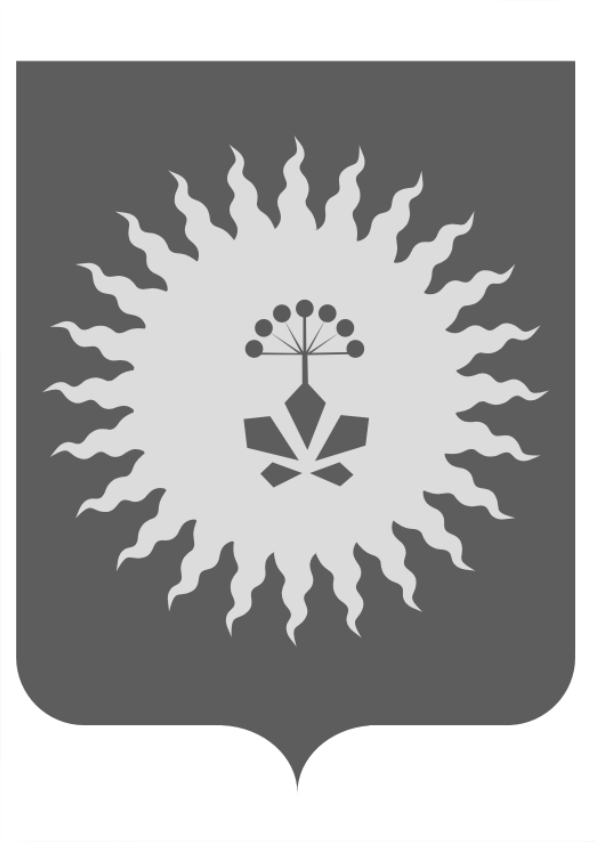 АДМИНИСТРАЦИЯАНУЧИНСКОГО МУНИЦИПАЛЬНОГО РАЙОНАП О С Т А Н О В Л Е Н И ЕО внесении изменений в постановление администрации Анучинского муниципального района от 30.07.19 №395 «Об утверждении перечня муниципальных программ»
	В соответствии с Федеральным законом от 6 октября 2003 года                   № 131-ФЗ «Об общих принципах организации местного самоуправления в Российской Федерации» администрация Анучинского муниципального района  ПОСТАНОВЛЯЕТ:1. Внести в постановление администрации Анучинского муниципального района от 30.07.2019 №395 «Об утверждении перечня муниципальных программ» (далее - Постановление) следующие изменения: 	1.1. Перечень муниципальных программ Анучинского муниципального района изложить в новой редакции:           2.Настоящее постановление подлежит официальному опубликованию в печатном средстве массовой информации  и размещению на официальном сайте администрации .	3. Контроль, за выполнением настоящего постановления возложить на финансово-экономическое управление администрации Анучинского муниципального района (Бондарь Г.П.).Глава  Анучинскогомуниципального района                                                     С.А.Понуровский29.10.2019с. Анучино№6051Развитие образования в Анучинском муниципальном округе на 2020 - 2024 годыПодпрограмма 1- Развитие дошкольного образованияПодпрограмма 2 - Развитие общего образованияПодпрограмма 3 - Дополнительное образование и воспитание детейПодпрограмма 4- Организация отдыха, оздоровления и занятости детей и молодёжиПодпрограмма 5- Развитие и поддержка молодых талантов Подпрограмма 6- Руководство и управление в сфере образованияПодпрограмма 7- Комплексная безопасность образовательных учрежденийПодпрограмма 8 - Школьное питаниеКазенное учреждение «Муниципальный орган управления образованием Анучинского района Приморского края»2Развитие молодежной политики и патриотического воспитания граждан в Анучинском муниципальном округе на 2020-2024 годы»Подпрограмма 1- патриотическое воспитание граждан Анучинского муниципального округаПодпрограмма 2 – молодежь Анучинского округаОтдел социального развития администрации Анучинского муниципального района3Обеспечение жильем молодых семей Анучинского муниципального округа на 2020-2024 годыОтдел социального развития администрации Анучинского муниципального района4Социальная поддержка инвалидов Анучинского муниципального округа «Доступная среда» на 2020-2024ггОтдел социального развития администрации Анучинского муниципального района5Развитие физической культуры, спорта и туризма в Анучинском муниципальном округе на 2020-2024 ггПодпрограмма 1- Развитие физической культуры и спорта Подпрограмма 2- Развитие внутреннего и въездного туризма Отдел социального развития администрации Анучинского муниципального района6Комплексные меры по противодействию экстремизму, терроризму, правонарушениям и наркомании в Анучинском муниципальном округе на 2020-2024 годыПодпрограмма 1- Профилактика экстремизма и терроризма в Анучинском муниципальном округеПодпрограмма 2- профилактика правонарушений в Анучинском муниципальном округеПодпрограмма 3- профилактика наркомании, незаконного потребления наркотических средств и психотропных веществ Отдел социального развития администрации Анучинского муниципального районаОтдел ГО и ЧС администрации Анучинского муниципального районаПравовой отдел администрации Анучинского муниципального районаКомиссия по делам несовершеннолетних и защите их прав7Муниципальное управление Анучинского муниципального округа на 2020-2024 годыАдминистрация Анучинского муниципального района и ее структурные подразделения8Противодействие коррупции в органах местного самоуправления Анучинского муниципального округа на 2020-2024 годыОбщий и правовой отдел администрации Анучинского муниципального района9Повышение эффективности управления муниципальными финансами»  на 2020-2024 годыФинансово-экономическое управление администрации Анучинского муниципального района10Дорожная деятельность в отношении автомобильных дорог местного значения на территории Анучинского муниципального  округа на 2020-2024 годыОтдел жизнеобеспечения администрации Анучинского муниципального района11Обеспечение качественными услугами жилищно-коммунального хозяйства  на территории Анучинского муниципального округа на 2020-2024 годы.Отдел жизнеобеспечения администрации Анучинского муниципального района12Об энергосбережении и повышении энергетической эффективности на территории Анучинского муниципального округа на 2020-2024 годы.Отдел жизнеобеспечения администрации Анучинского муниципального района13Обеспечение граждан твердым топливом (дровами) на территории Анучинского муниципального округа на 2020-2024 годы.Отдел жизнеобеспечения администрации Анучинского муниципального района14Организация ритуальных услуг и содержание мест захоронения на территории Анучинского муниципального округа на 2020-2024 годы.Отдел жизнеобеспечения администрации Анучинского муниципального района15Обеспечение инженерной и транспортной инфраструктурой земельных участков, предоставляемых (предоставленных) бесплатно для индивидуального жилищного строительства семьям, имеющим трех и более детей, на территории Анучинского муниципального округа на 2020-2024 годы.Отдел земельных и имущественных отношений администрации Анучинского муниципального района16Комплексное развитие сельских территорий на территории Анучинского муниципального округа на 2020-2024 годыФинансово-экономическое управление администрации Анучинского муниципального района17Управление и распоряжение муниципальным имуществом Анучинского муниципального округа на 2020-2024 годыОтдел земельных и имущественных отношений администрации Анучинского муниципального района18Развитие и поддержка малого и среднего предпринимательства в Анучинском муниципальном округе на 2020 - 2024 годы Финансово-экономическое управление администрации Анучинского муниципального района19Совершенствование гражданской обороны, защиты населения и территории от чрезвычайных ситуаций, обеспечение пожарной безопасности  Анучинского муниципального округа на 2020-2024 годыОтдел ГО и ЧС администрации Анучинского муниципального района20Благоустройство территории населенных пунктов Анучинского муниципального округа на 2020-2024 годыОтдел жизнеобеспечения администрации Анучинского муниципального района21Формирование современной городской среды населенных пунктов на территории Анучинского муниципального округа  на 2020-2024 годыОтдел жизнеобеспечения администрации Анучинского муниципального района22Сохранение и развитие культуры Анучинского муниципального округа на 2020-2024 годыМуниципальное казенное учреждение культуры « Информационно -досуговый центр Анучинского муниципального округа»